«Зебра»– в пути помощник!29 октября 2018 года воспитанники нашего детского сада № 51 п. Малышева в костюмах с тематикой «зебры», с информационными листовками и памятками, посвященными дню рождения «зебры»,значению правил дорожного движения, о роли пешеходного перехода,  в сопровождении воспитателей и родителей  приняли участие в социально значимой акции «Зебра»– в пути помощник».Цель акции: способствовать повышению уровня ответственности, как водителей, 	так и пешеходов за свои действия на проезжей части.Задачи акции:привлечь внимание общественности к проблеме дорожно-транспортного 	травматизма среди пешеходов;осознание водителями необходимости особого уважительного  отношения к пешеходам;способствовать снижению количества дорожно-транспортных 	происшествий с 	участием пешеходов, а также снижению тяжести последствий от дорожно-транспортных происшествий.    Непосредственно перед акцией проведена  разъяснительная работа с  воспитанниками об особенностях общения и проведения  работы с пешеходами и водителями, о безопасном поведении рядом с проезжей частью. Дети с удовольствием вручали прохожим памятки, сами отвечали на вопросы, заданные ими проходящими взрослыми. 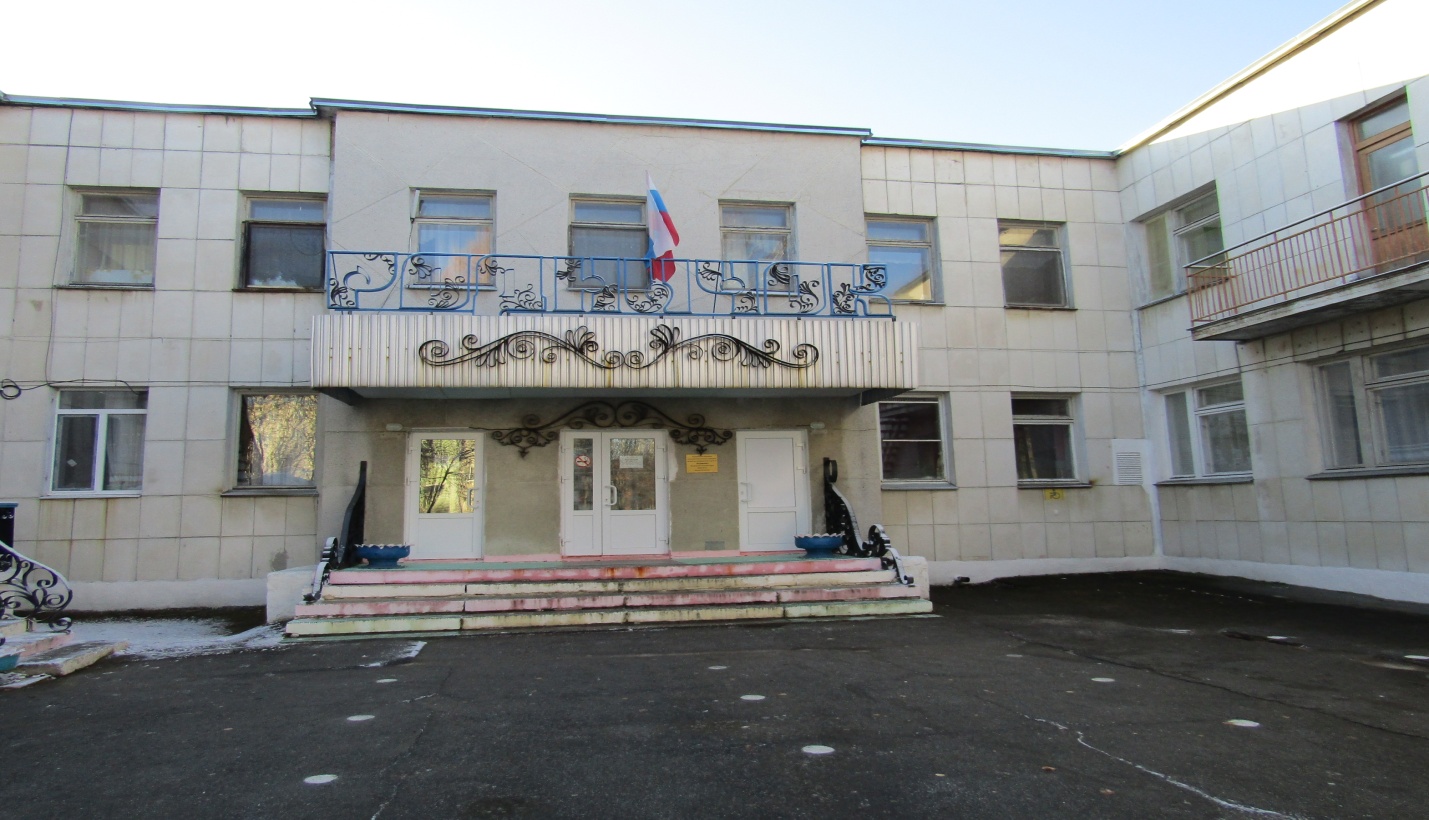 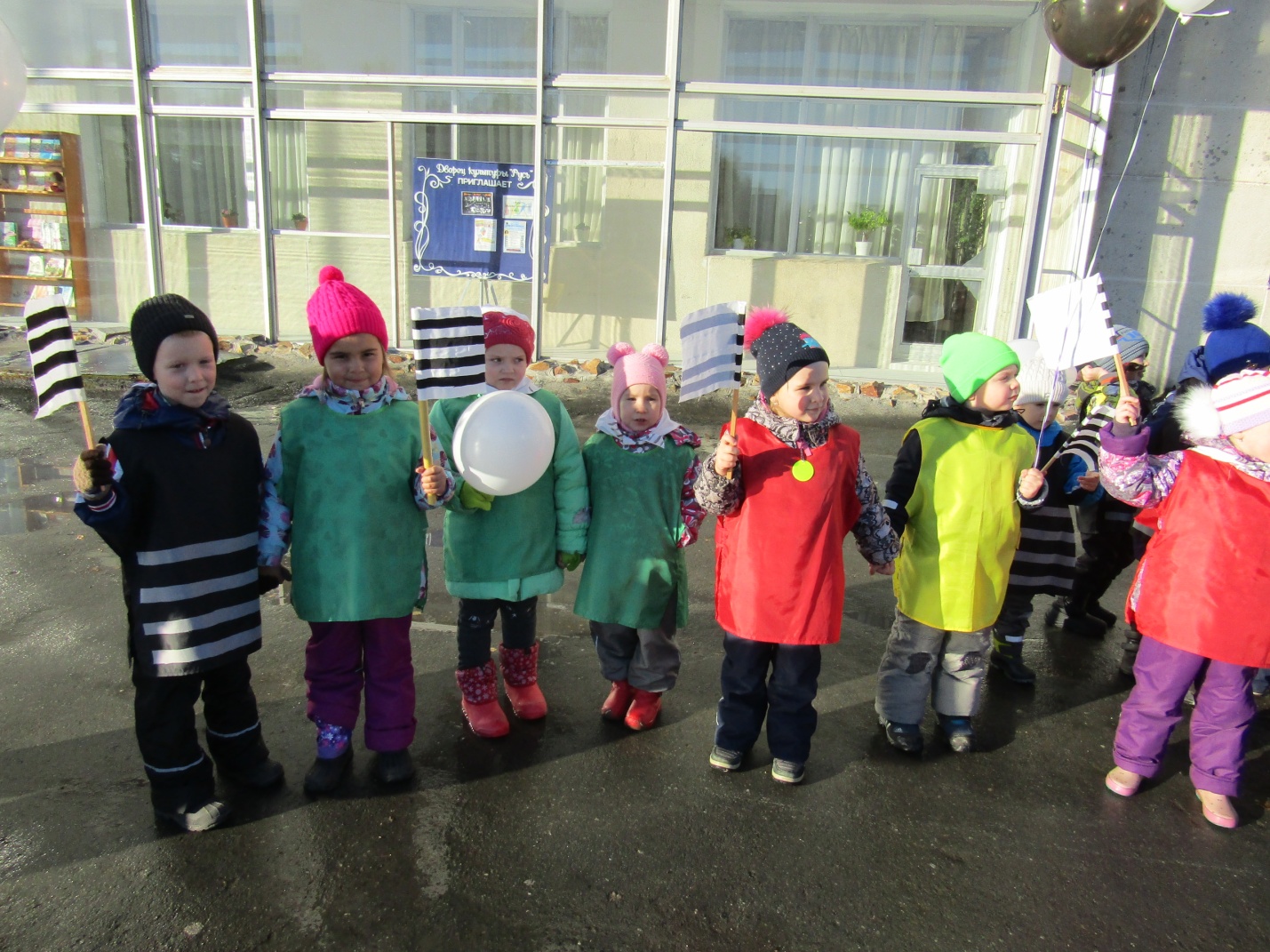 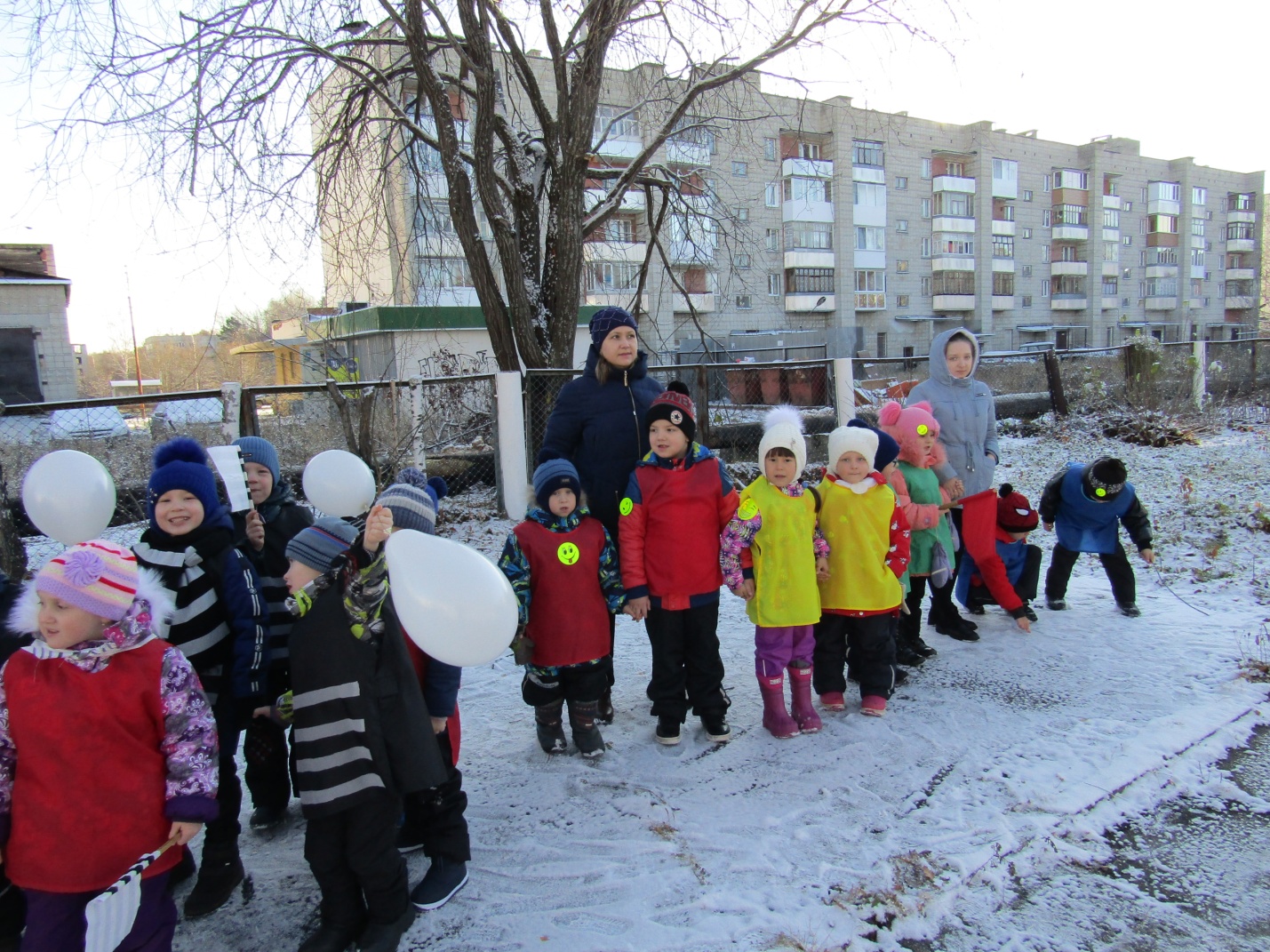 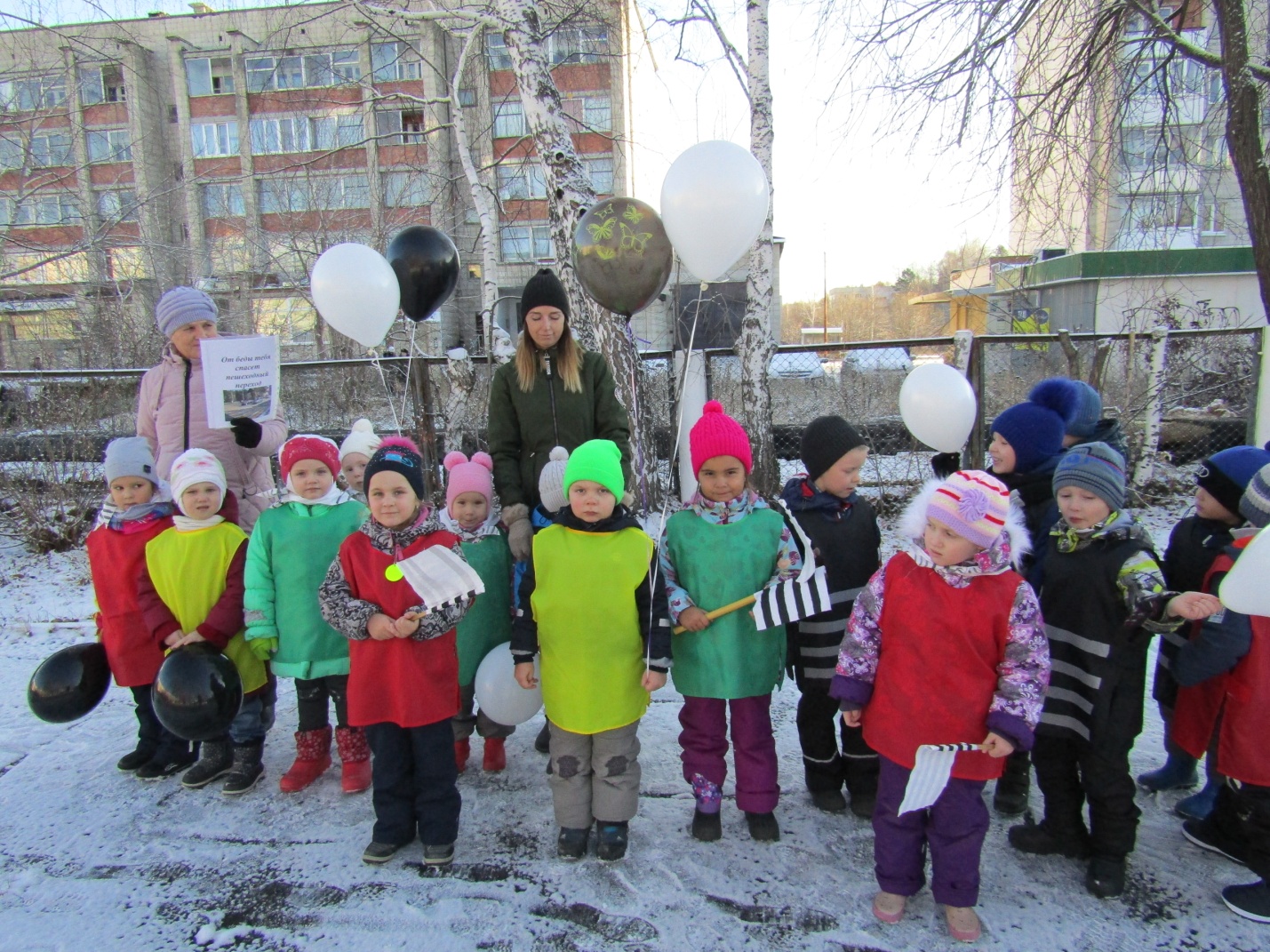 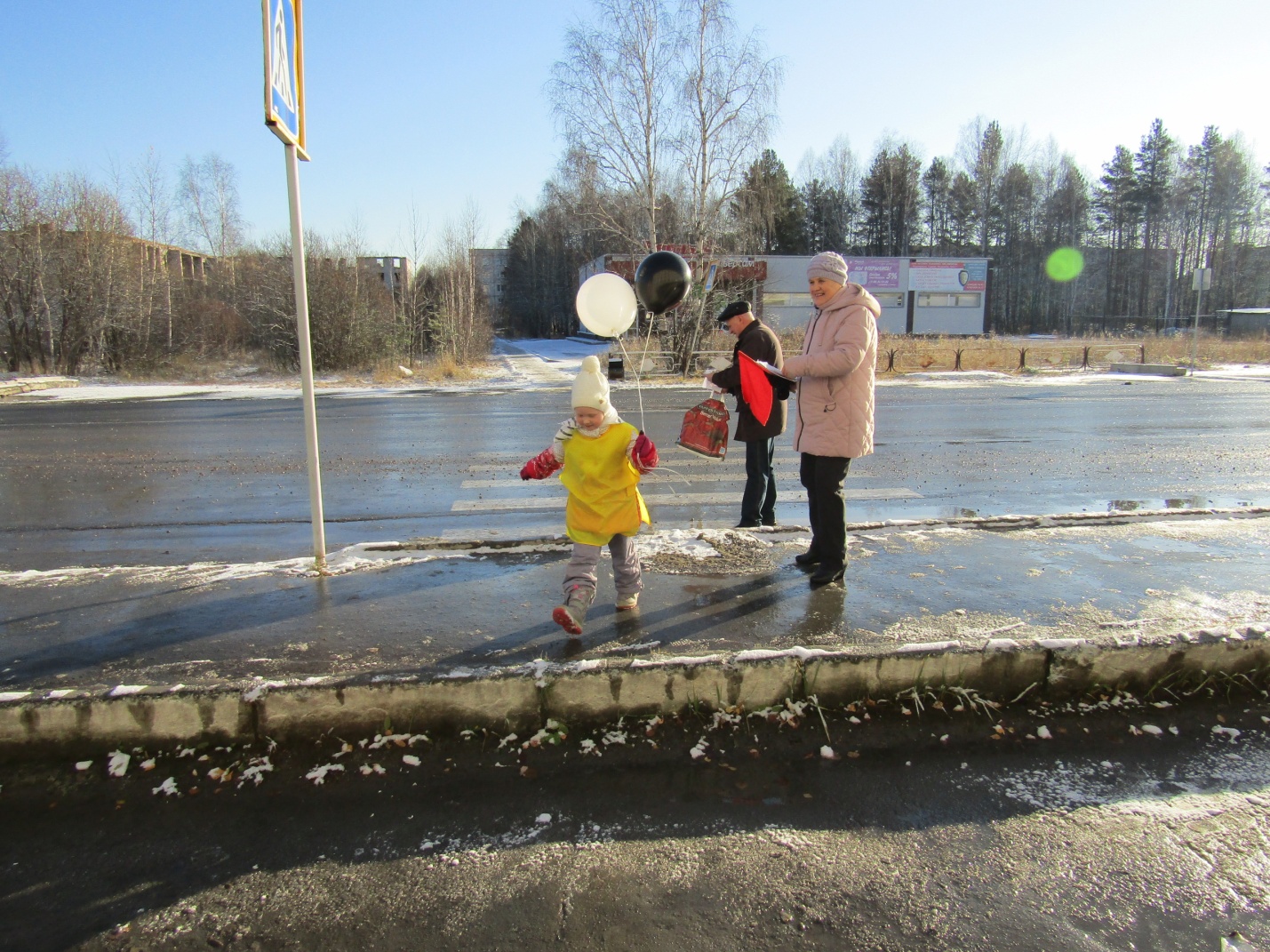 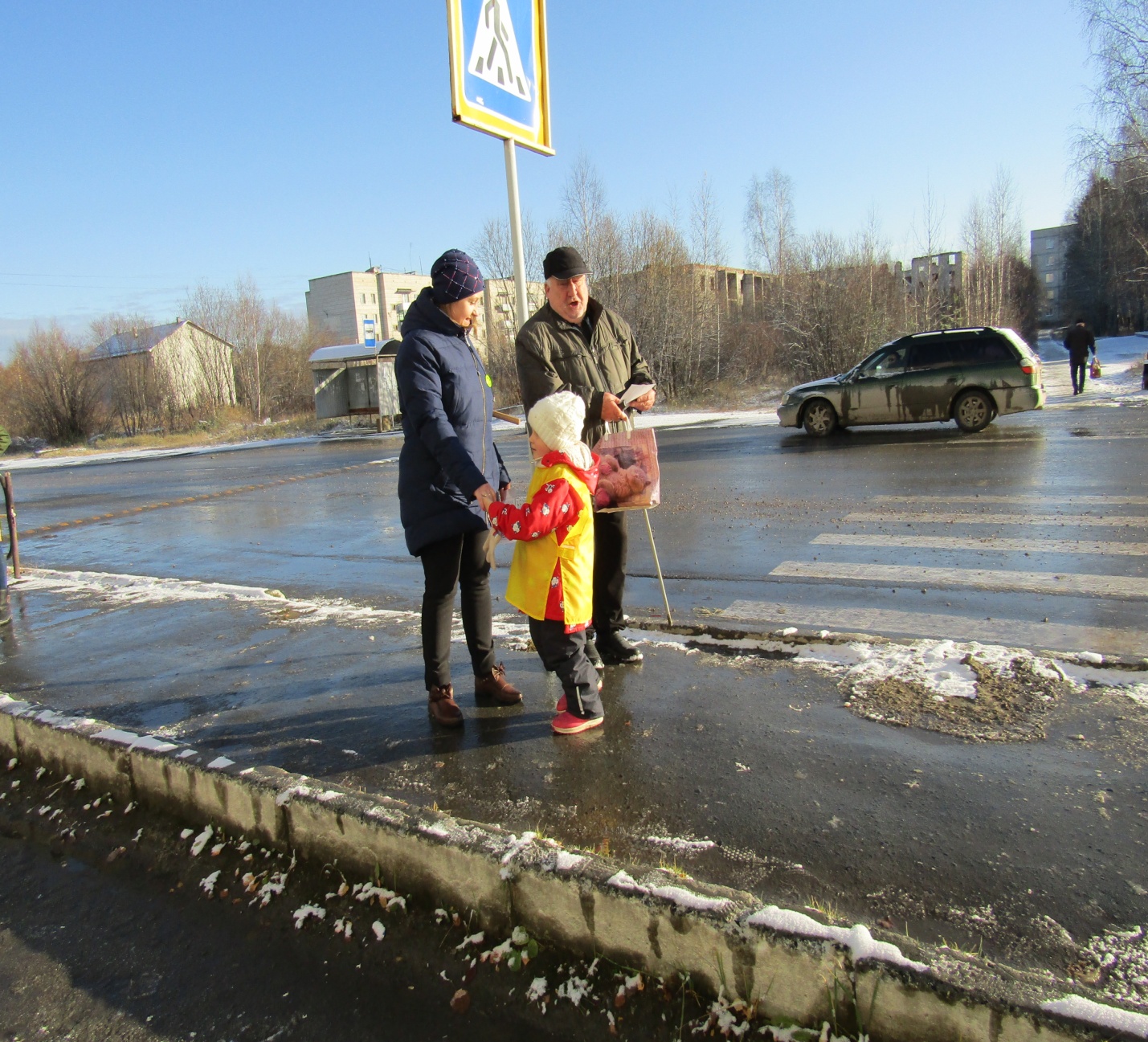 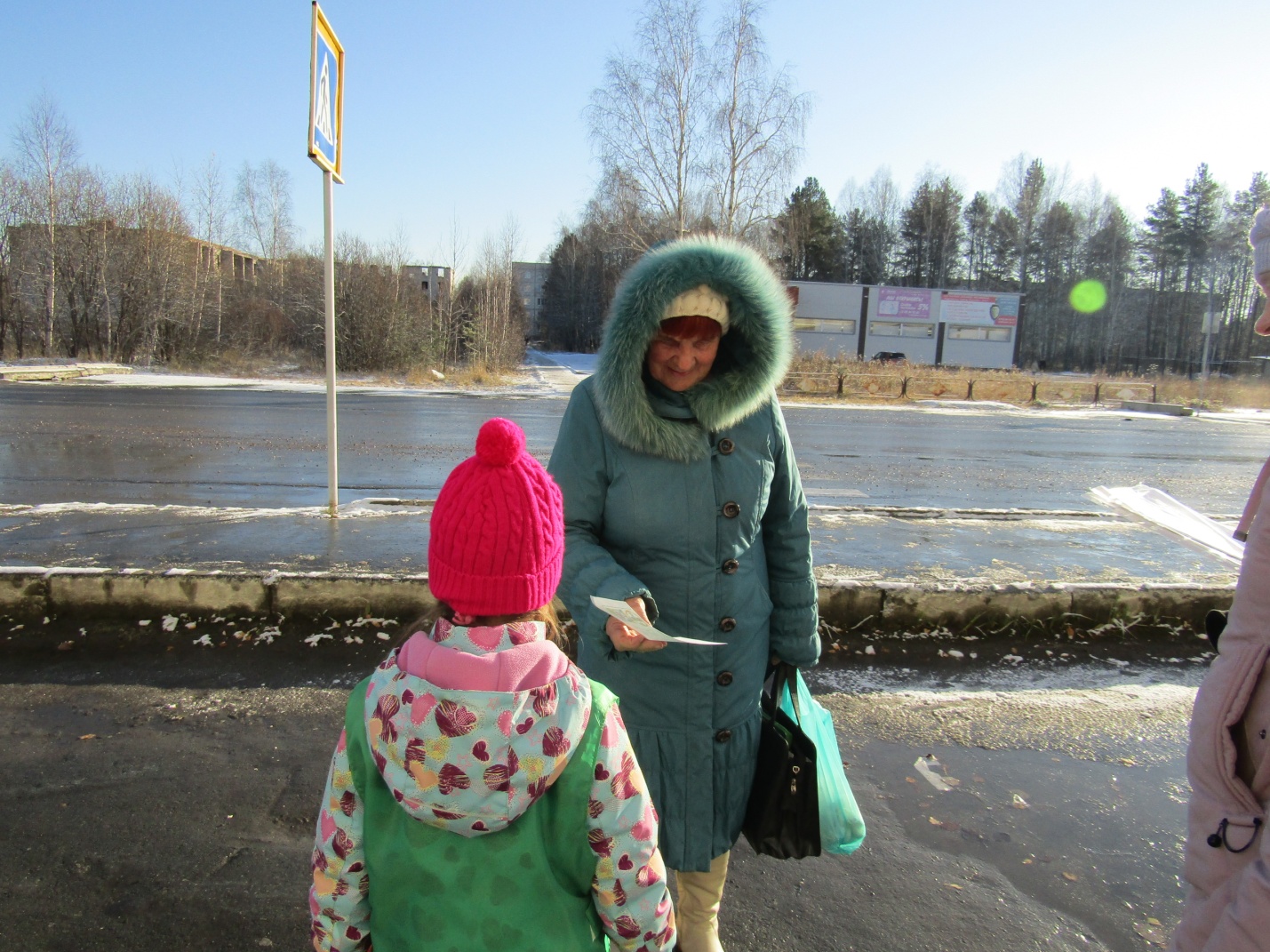 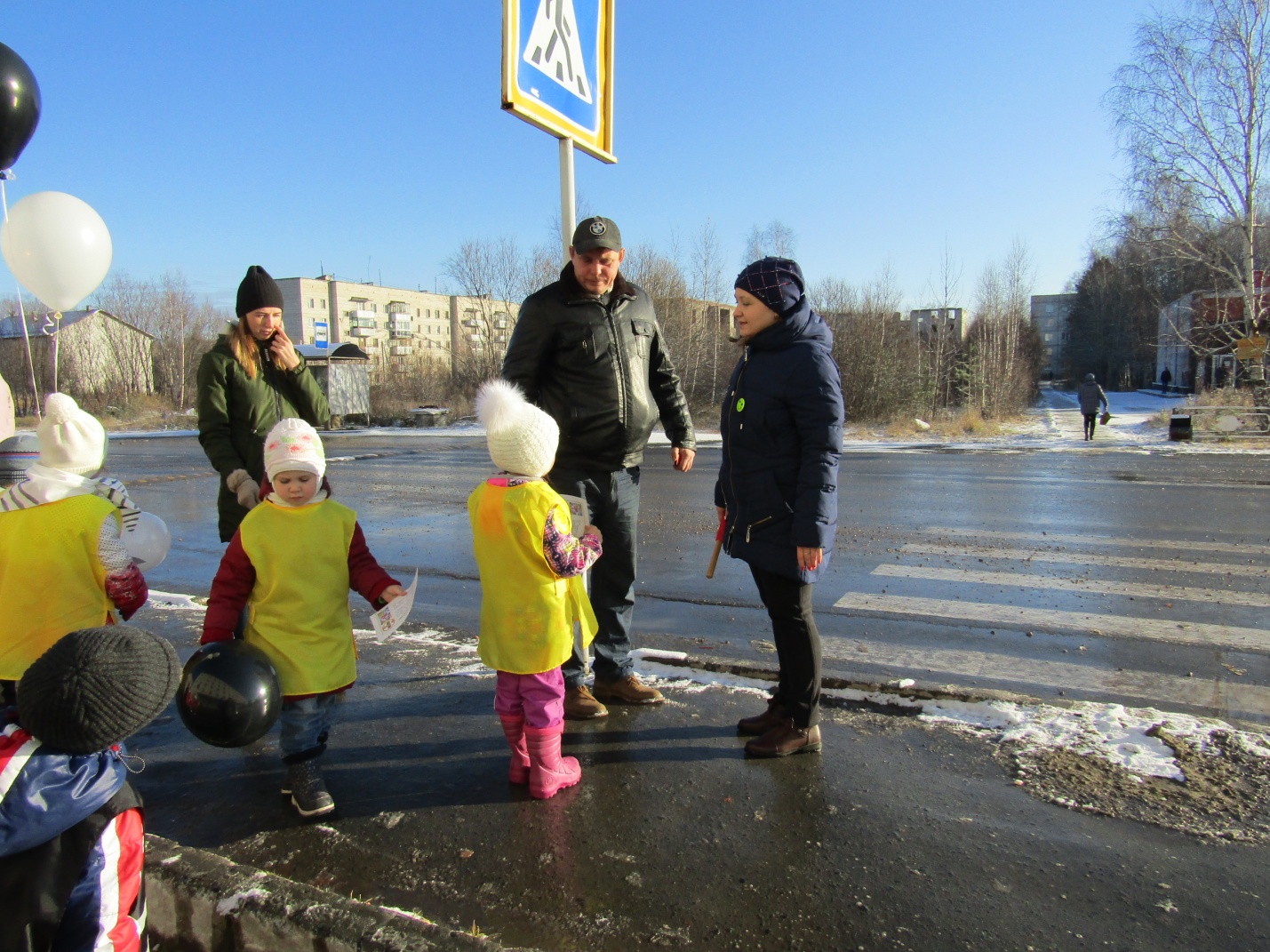 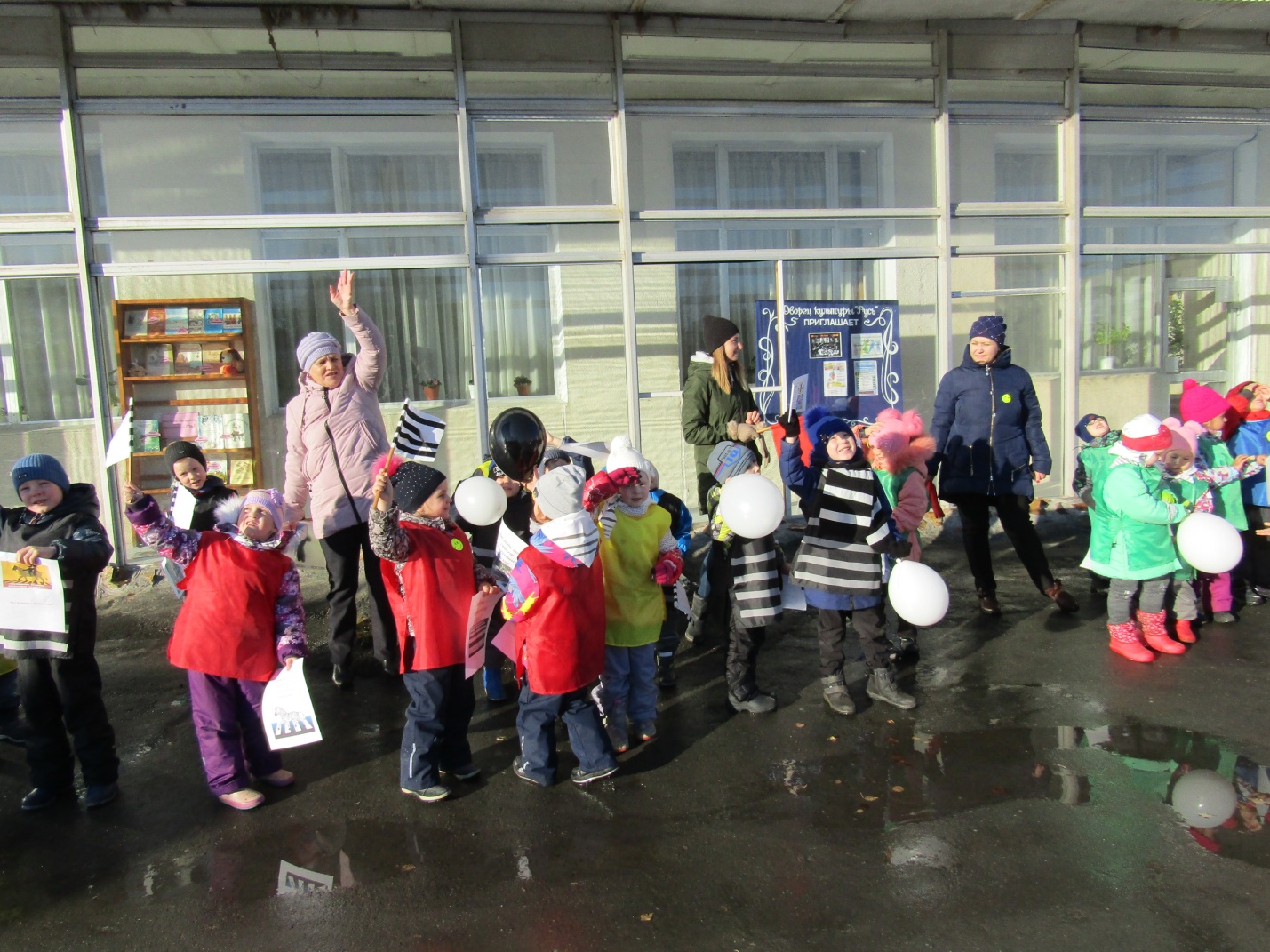 